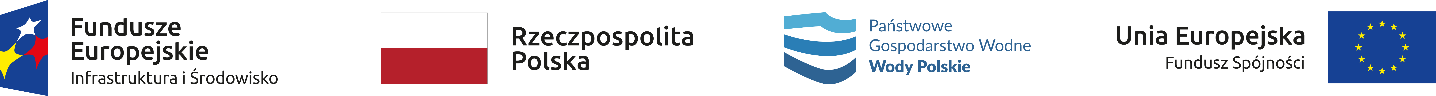 Załącznik nr  12 b  do SWZZestawienie Norm  przywołanych w dokumentacji postępowania, o których mowa w pkt 4.20. lit c) SWZ PN-B-02481:1988	Grunty budowlane. Określenia, symbole, podział i opis gruntów PN-86/B-02480	Grunty budowlane, określenia, symbole. Podział i opis gruntówPN-74/B-04452	Grunty budowlane, badania polowe, PN-B-04481:1988 , PN-B-04481,  	Grunty budowlane. Badania próbek gruntów PN-B-04492 Grunty budowlane. Badania własności fizycznych. Oznaczanie wskaźnika wodoprzepuszczalności PN-60/B-04493 	Grunty budowlane. Oznaczanie kapilarności biernej PN-B-03020:1981	Grunty budowlane. Posadowienie bezpośrednie budowli. Obliczenia	statyczne i projektowanie.PN-S-02205:1998 	Drogi samochodowe. Roboty ziemne. Wymagania i badania BN-77/8931-12	Drogi samochodowe. Oznaczenie wskaźnika zagęszczenia gruntu.PN-S-06102 	Drogi samochodowe. Podbudowy z kruszyw stabilizowanych mechanicznie BN-64/8931-01 	Drogi samochodowe. Oznaczanie wskaźnika piaskowego BN-64/8931-02 	Drogi samochodowe. Oznaczanie modułu odkształcenia nawierzchni podatnych i podłoża przez obciążenie płytąBN-68/8931-04 	Drogi samochodowe. Pomiar równości nawierzchni planografem i łatą BN-70/8931-06 	Drogi samochodowe. Pomiar ugięć podatnych ugięciomierzem belkowym PN-EN 933-8 	Badanie geometrycznych właściwości kruszyw, część 8: Ocena zawartości drobnych cząstek; badanie wskaźnika piaskowego BN-77/8931-12 	Oznaczenie wskaźnika zagęszczenia gruntu BN-72/8932-01	Budowle drogowe i kolejowe. Roboty ziemneBN-76/8950-03 	Obliczanie współczynnika filtracji gruntów niespoistych na podstawie uziarnienia i porowatości PN-80/C-04532 	Oznaczanie gęstości nasypowej PN-B-12095:1997 	Urządzenia wodno-melioracyjne. Nasypy. Wymagania i badania przy odbiorze PN-EN 1997- 1:2008 Eurokod 7: Projektowanie geotechniczne. Część 1: Zasady ogólne PN-EN 1997- 2:2009 Eurokod 7: Projektowanie geotechniczne. Część 2: Rozpoznanie i badanie podłoża gruntowego PN-B-06050:1999 	Geotechnika. Roboty ziemne. Wymagania ogól BN-80/6775-03/01	Prefabrykaty budowlane z betonuPN-78/R-65023	Materiał siewnyBN-86/8971-08	Prefabrykaty budowlane z betonu. Kręgi betonowe i żelbetowePN-B-06731 Żużel wielkopiecowy kawałkowy. Kruszywo budowlane i drogowe. Badania techniczne PN-B-30020 Wapno PN-S-96023  Konstrukcje drogowe. Podbudowa i nawierzchnia z tłucznia kamiennego PN-S-96035  Popioły lotne PN-EN 13383-1:2003	Kamień do robót hydrotechnicznych, BN-76/8952-31	Kamień do robót regulacyjnych i ubezpieczeniowychPN-84/B-03264 Konstrukcje betonowe, żelbetowe i sprężone. Obliczenia statyczne i projektowanie. PN-85/B-04500 Zaprawy budowlane. Badania cech fizycznych i wytrzymałościowych. PN-90/B-06240-44 Domieszki do betonu. PN-88/B-06250 Beton zwykły. PN-63/B-06251 Roboty betonowe i żelbetowe. Wymagania techniczne. PN-90/B-06254 Domieszki uszczelniające. PN-74/B-06261 Nieniszczące badania konstrukcji z betonu. Metoda ultradźwiękowa badania wytrzymałości betonu na ściskanie. PN-74/B-06262 Nieniszczące badania konstrukcji z betonu. Metoda sklerometryczna badania wytrzymałości betonu na ściskanie za pomocą młotka Schmidta typu N. PN-EN 918:1999 Geotekstylia i wyroby pokrewne - Wyznaczanie wytrzymałości na dynamiczne przebicie (metoda spadającego stożka). PN-EN 965:1999 Geotekstylia i wyroby pokrewne - Wyznaczanie masy powierzchniowej. PN-EN 964-1:1999 Geotekstylia i wyroby pokrewne - Wyznaczanie grubości przy określonych naciskach – warstwy pojedyncze. PN-ISO 10319:1996 Geotekstylia – Badanie wytrzymałości na rozciąganie metodą szerokich próbek. PN-ISO 11058:2000 Geotekstylia i wyroby pokrewne - Wyznaczanie zdolności przepływu wody w kierunku prostopadłym do powierzchni materiału, bez obciążenia. PN-ISO 12236:1998 Geotekstylia i wyroby pokrewne – Badanie na przebicie statyczne (metoda CBR). PN-ISO 12956:2002 Geotekstylia i wyroby pokrewne - Wyznaczanie charakterystycznych wymiarów porów. PN-ISO 12958:2002 Geotekstylia i wyroby pokrewne - Wyznaczanie zdolności przepływu wody w płaszczyźnie wyrobu.PN-EN 13252:2002 Geotekstylia i wyroby pokrewne. Właściwości wymagane w odniesieniu do wyrobów stosowanych w systemach drenarskich. PN-ISO10318:1993 Geotekstylia – Terminologia PN-80/B-01800 Antykorozyjne zabezpieczenie w budownictwie. Konstrukcje betonowe i żelbetowe. Klasyfikacja i określenie środowisk. PN-82/B-01801 Antykorozyjne zabezpieczenia w budownictwie. Konstrukcje betonowe i żelbetowe. Podstawowe zasady projektowania. PN-82/B-01802 Antykorozyjne zabezpieczenia w budownictwie. Konstrukcje betonowe i żelbetowe. Nazwy i określenia. PN-85/B-0l 805Antykorozyjne zabezpieczenia w budownictwie. Ogólne zasady ochrony PN-86/B-0l 806Antykorozyjne zabezpieczenia w budownictwie. Ogólne zasady użytkowania, konserwacji i napraw. PN-86/B-01810 Antykorozyjnie zabezpieczenia w budownictwie. Właściwości ochronne betonu w stosunku do stali zbrojeniowej. Badania elektrochemiczne. PN-86/B-01811 Antykorozyjne zabezpieczenia w budownictwie. Ochrona materiałowo-strukturalna. Wymagania. PN-91/B-01813 Antykorozyjne zabezpieczenia powierzchniowe. Zasady doboru. PN-88/B-01807 Antykorozyjne zabezpieczenia w budownictwie. Konstrukcje betonowe i żelbetowe. Zasady diagnostyki konstrukcji, PN-921B-01814, PN-92/B-01814   Antykorozyjne zabezpieczenie w budownictwie. Konstrukcje betonowe i żelbetowe. Metoda badania przyczepności powłok ochronnych, PN-EN 196-3 Metody badania cementu. Oznaczenie czasów wiązania i stałości objętości. PN-89/B-30016 Cementy specjalne. Cement hydrotechniczny. PN-88/B-30030 Cement. Klasyfikacja. BN-88/6731-08 Cement. Transport i przechowywanie. BN-79/6731-17 Cement. Metody badań. Oznaczenie ciepła uwodnienia. PN-EN 196-3 Metody badania cementu. Oznaczenie czasów wiązania i stałości objętości.PN-EN 196-7 Metody badania cementu. Sposoby pobierania i przygotowania próbek.PN-B-19701 Cement. Cement powszechnego użytku. Skład, wymagania i ocena zgodności PN-B-04100 Materiały kamienne. Badanie gęstości pozornej, gęstości, porowatości i szczelności PN-B-04101 Materiały kamienne. Oznaczenie nasiąkliwości wodą PN-B-04102 Materiały kamienne. Oznaczenie mrozoodporności metodą bezpośrednią PN-B-04110 Materiały kamienne. Oznaczenie wytrzymałości na ściskanie PN-B-04111 Materiały kamienne. Oznaczenie ścieralności na tarczy Boehmego PN-B-04115 Materiały kamienne. Oznaczenie wytrzymałości kamienia na uderzenie (zwięzłości) PN-B-11104 Materiały kamienne. Brukowiec BN-70/6716-02, PN-B-11210 Materiały kamienne. Kamień łamany PN-B-23006 Kruszywo do betonu lekkiego PN-B-11111 Kruszywa mineralne. Kruszywa naturalne do nawierzchni drogowych. Żwir i mieszanka PN-B-11112 Kruszywa mineralne. Kruszywa łamane do nawierzchni drogowych PN-B-11113 Kruszywa mineralne. Kruszywa naturalne do nawierzchni drogowych. Piasek BN-84/6774-02  Kruszywo mineralne. Kruszywo kamienne łamane do nawierzchni drogowych PN-B-06714-12  Kruszywa mineralne. Badania. Oznaczanie zawartości zanieczyszczeń obcych PN-77/B-06714/07 Kruszywa mineralne. Oznaczanie gęstości nasypowej.PN-89/B-06714/11 Kruszywa mineralne. Badania. Oznaczanie składu petrograficznegoPN-78/B-06714/13 Kruszywa mineralne. Badania. Oznaczanie zawartości pyłów mineralnych.PN-B-06714-15 Kruszywa mineralne. Badania. Oznaczanie składu ziarnowego PN-B-06714-16 Kruszywa mineralne. Badania. Oznaczanie kształtu ziaren PN-B-06714-17 Kruszywa mineralne. Badania. Oznaczanie wilgotności PN-B-06714-18 Kruszywa mineralne. Badania. Oznaczanie nasiąkliwości PN-B-06714-19 Kruszywa mineralne. Badania. Oznaczanie mrozoodporności metodą bezpośrednią PN-B-06714-26 Kruszywa mineralne. Badania. Oznaczanie zawartości zanieczyszczeń organicznych PN-B-06714-28 Kruszywa mineralne. Badania. Oznaczanie zawartości siarki metodą bromową PN-B-06714-37 Kruszywa mineralne. Badania. Oznaczanie rozpadu krzemianowego PN-B-06714-39 Kruszywa mineralne. Badania. Oznaczanie rozpadu żelazawego PN-B-06714-42 Kruszywa mineralne. Badania. Oznaczanie ścieralności w bębnie Los Angeles PN-89/B-06714/01Kruszywa mineralne. Badania. Podział, nazwy i określenia badań. PN-76/B-06714/05 Kruszywa mineralne. Otaczanie gęstości objętościowej na wadze hydrostatycznej. PN-88/B-06714/48  Kruszywa mineralne. Oznaczanie grudek gliny. PN-87/B-O1100 Kruszywo mineralne. Podział, nazwy i określenia. PN-87/B-O1100	Kruszywo mineralne. Podział, nazwy i określenia. PN-878B-06721	Kruszywa mineralne. Pobieranie próbek. PN-B-06712 	Kruszywa mineralne do betonu PN-B-01100	Kruszywa mineralne. Kruszywa skalne. Podział, nazwy i określenia PN-88/M-69710 Spawalnictwo. Próba statyczna rozciągania doczołowych złączy spawanych lub zgrzewanych. PN-81M-84023 Stal określonego zastosowania. Gatunki. PN-82/H-93215 Walcówka i pręty stalowe do zbrojenia betonu. PN-84/B-03264 Konstrukcje betonowe, żelbetowe i sprężone. Obliczenia statyczne i projektowanie. PN-85/B-04500 Zaprawy budowlane. Badania cech fizycznych i wytrzymałościowych. PN-90/B-06240-44 Domieszki do betonu. PN-88/B-06250 Beton zwykły. PN-63/B-06251 Roboty betonowe i żelbetowe. Wymagania techniczne. PN-90/B-06254 Domieszki uszczelniające. PN-74/B-06261 Nieniszczące badania konstrukcji z betonu. Metoda ultradźwiękowa badania wytrzymałości betonu na ściskanie. PN-74/B-06262 Nieniszczące badania konstrukcji z betonu. Metoda sklerometryczna badania wytrzymałości betonu na ściskanie za pomocą młotka Schmidta typu N. PN-88/M-69710 Spawalnictwo. Próba statyczna rozciągania doczołowych złączy spawanych lub zgrzewanych. PN-81M-84023 Stal określonego zastosowania. Gatunki. PN-82/H-93215 Walcówka i pręty stalowe do zbrojenia betonu. PN-EN 1504-1:2000 Wyroby i systemy do ochrony i napraw konstrukcji betonowych. Definicje, wymagania, kontrola jakości i ocena zgodności. Definicje,PN-EN 1542:2000 Wyroby i systemy do ochrony i napraw konstrukcji betonowych. Metody badań. Pomiar przyczepności przez odrywanie. PN-91/S-10042 Obiekty mostowe. Konstrukcje betonowe, żelbetowe i sprężone. Projektowanie. PN-63/B-06251 Roboty betonowe i żelbetowe. Wymagania techniczne. PN-89/H-84023/06 Stal określonego zastosowania. Stal do zbrojenia betonu. Gatunki. PN-88/B-32250 Materiały budowlane. Woda do betonów. PN-63/B-06251 Roboty betonowe i żelbetowe. Wymagania techniczne". PN-77/S-10040 Żelbetowe i betonowe konstrukcje mostowe. Wymagania i badania. PN-86/C-89085/01 Żywice epoksydowe. Metody badań. Postanowienia ogólnePN-B-06050 Roboty ziemne wymagania ogólne.PN-74/C-89200 Rury z nieplastyfikowanego polichlorku winylu. Wymiary. PN-80/C-89205 Rury kanalizacyjne z nieplastyfikowanego polichlorku winylu.PN-EN 10080:2007 Stal do zbrojenia betonu – Spajalna stal zbrojeniowa – Postanowienia ogólne PN-ISO 6935-1:1998 Stal do zbrojenia betonu – Pręty gładkie. PN-ISO 6935-1Ak:1998 Stal do zbrojenia betonu – Pręty gładkie – dodatkowe wymagania stosowane w kraju PN-ISO 6935-2:1998 Stal do zbrojenia betonu – Pręty żebrowane. PN-ISO 6935-2Ak:1998 Stal do zbrojenia betonu – Pręty żebrowane – dodatkowe wymagania stosowane w kraju PN-ISO 6935-2Ak:1998/Ap1:1999 Stal do zbrojenia betonu – Pręty żebrowane – dodatkowe wymagania stosowane w kraju PN-H-84023-06:1989 Stal określonego zastosowania – Stal do zbrojenia betonu - Gatunki PN-H-84023-06:1989/Az1:1996 Stal określonego zastosowania – Stal do zbrojenia betonu – GatunkiPN-S-10050:1989 Obiekty mostowe. Konstrukcje stalowe. Wymagania i badania.  PN-82/S-10052 Obiekty mostowe. Konstrukcje stalowe. Projektowanie.  PN-EN 10020:2003 Definicje i klasyfikacja gatunków stali.  PN-EN 10027-1:1994 Systemy oznaczania stali. Znaki stali, symbole główne.  PN-EN 10027-2:1994 Systemy oznaczania stali. Systemy cyfrowe.  PN-EN 10021:1997 Ogólne techniczne warunki dostawy stali i wyrobów stalowych.  PN-EN 10079:1996 Stal. Wyroby. Terminologia.  PN-EN 10204+Ak: 1997 Wyroby metalowe. Rodzaje dokumentów kontroli.  PN-90/H-01103 Stal. Półwyroby i wyroby hutnicze. Cechowanie barwne.  PN-87/H-01104 Stal. Półwyroby i wyroby hutnicze. Cechowanie.  PN-88/H-01105 Stal. Półwyroby i wyroby hutnicze. Pakowanie, przechowywanie i transport.  PN-91/H-93407 Stal. Dwuteowniki walcowane na gorąco.  PN-H-93419:1997 Dwuteowniki stalowe równoległościenne IPE walcowane na gorąco. Wymiary.  PN-H-93452:1997 Dwuteowniki stalowe szerokostopowe walcowane na gorąco. Wymiary.  PN-EN 10024:1998 Dwuteowniki stalowe z pochyloną wewnętrzna powierzchnią stopek walcowane na gorąco. Tolerancja kształtu i wymiarów.  PN-71/H-93451 Stal walcowana. Ceowniki ekonomiczne.  PN-H-93400:2003 Ceowniki stalowe walcowane na gorąco. Wymiary.  PN-EN 10279:2003 Ceowniki stalowe walcowane na gorąco. Tolerancje kształtu, wymiarów i masy. PN-91/H-93406 Stal. Teowniki walcowane na gorąco.  PN-EN 10055:1999 Stal. Teowniki równoramienne z zaokrągloną stopką i ramieniem, walcowane na gorąco. Wymiary oraz tolerancje kształtu i wymiarów.  PN-EN 10056-1:2000 Kątowniki równoramienne i nierównoramienne ze stali konstrukcyjnej. Wymiary.  PN-EN 10056-2:1998 Kątowniki równoramienne i nierównoramienne ze stali konstrukcyjnej. Tolerancje kształtu i wymiarów.  PN-EN 10056-2:1998 /Ap1:2003 (poprawka) Kątowniki równoramienne i nierównoramienne ze stali konstrukcyjnej. Tolerancje kształtu i wymiarów.  PN-EN 10248-1:1999 Grodzice walcowane na gorąco ze stali niestopowych. Techniczne warunki dostawy.  PN-EN 10248-2:1999 Grodzice walcowane na gorąco ze stali niestopowych. Tolerancje kształtu i wymiarów.  PN-EN 10210-1:2000 Kształtowniki zamknięte wykonywane na gorąco ze stali konstrukcyjnych niestopowych i drobnoziarnistych. Warunki techniczne dostawy.  PN-EN 10210-2:2000 Kształtowniki zamknięte wykonywane na gorąco ze stali konstrukcyjnych niestopowych i drobnoziarnistych. Tolerancje, wymiary i wielkości statyczne.  PN-H-92203:1994 Stal. Blachy uniwersalne. Wymiary.  PN-H-92200:1994 Stal. Blachy grube. Wymiary.  PN-73/H-92127 Blachy stalowe żeberkowe.  PN-76/H-92325 Bednarka stalowa bez pokrycia lub ocynkowana.  PN-EN 10219-1:2000 Kształtowniki zamknięte ze szwem wykonywane na zimno ze stali konstrukcyjnych niestopowych i drobnoziarnistych. Warunki techniczne dostawy. PN-EN 10219-2:2000 Kształtowniki zamknięte ze szwem wykonywane na zimno ze stali konstrukcyjnych niestopowych i drobnoziarnistych. Tolerancje, wymiary i wielkości statyczne.  PN-73/H-93460.00 Kształtowniki stalowe gięte na zimno otwarte.  PN-73/H-93460.01 Kształtowniki stalowe gięte na zimno otwarte. Kątowniki równoramienne ze stali węglowej zwykłej jakości o Rm do 490 MPa.  PN-73/H-93460.02 Kształtowniki stalowe gięte na zimno otwarte. Kątowniki równoramienne ze stali niskostopowej o podwyższonej wytrzymałości o Rm powyżej 490 MPa.  PN-73/H-93460.03 Kształtowniki stalowe gięte na zimno otwarte. Ceowniki równoramienne ze stali węglowej zwykłej jakości o Rm do 490 MPa.  PN-73/H-93460.04 Kształtowniki stalowe gięte na zimno otwarte. Ceowniki równoramienne ze stali niskostopowej o podwyższonej wytrzymałości o Rm powyżej 490 MPa.  PN-73/H-93460.05 Kształtowniki stalowe gięte na zimno otwarte. Kątowniki nierównoramienne ze stali węglowej zwykłej jakości o Rm do 490 MPa.  PN-73/H-93460.06 Kształtowniki stalowe gięte na zimno otwarte. Kątowniki nierównoramienne ze stali niskostopowej o podwyższonej wytrzymałości o Rm powyżej 490 MPa.  PN-EN 10249-1:2000 Grodzice kształtowane na zimno ze stali niestopowych. Techniczne warunki dostawy.  PN-EN 10249-2:2000 Grodzice kształtowane na zimno ze stali niestopowych. Tolerancje kształtu i wymiarów.  PN-76/H-93461.03 Kształtowniki stalowe gięte na zimno określonego przeznaczenia. Kształtowniki na grodzice.  PN-ISO 1891:1999 Śruby, wkręty, nakrętki i akcesoria. Terminologia. PN-ISO 8992:1996 Części złączne. Ogólne wymagania dla śrub, wkrętów, śrub dwustronnych i nakrętek.  PN-82/M-82054.20 Śruby, wkręty i nakrętki. Pakowanie, przechowywanie i transport. PN-EN ISO 4014:2002 Śruby z łbem sześciokątnym. Klasy dokładności A i B.  PN-61/M-82331 Śruby pasowane z łbem sześciokątnym.  PN-91/M-82341 Śruby pasowane z łbem sześciokątnym z gwintem krótkim.  PN-91/M-82342 Śruby pasowane z łbem sześciokątnym z gwintem długim.  PN-83/M-82343 Śruby z łbem sześciokątnym powiększonym do połączeń sprężonych.  PN-83/M-82171 Nakrętki sześciokątne powiększone do połączeń sprężonych.  PN-EN ISO 887:2002 Podkładki okrągłe do śrub, wkrętów i nakrętek ogólnego przeznaczenia. Układ ogólny.  PN-ISO 10673:2002 Podkładki okrągłe do śrub z podkładką. Szereg mały, średni i duży. Klasa dokładności A.  PN-77/M-82008 Podkładki sprężyste.  PN-79/M-82009 Podkładki klinowe do dwuteowników.  PN-79/M-82018 Podkładki klinowe do ceowników.  PN-83/M-82039 Podkładki okrągłe do połączeń sprężonych.  PN-88/M-82952 Nity z łbem kulistym.  PN-88/M-82954 Nity z łbem stożkowym.  PN-EN 759:2000 Spawalnictwo, materiały dodatkowe do spawania. Warunki techniczne dostawy materiałów dodatkowych do spawania. Rodzaj wyrobu, wymiary, tolerancje i znakowanie.  PN-91/M-69430 Spawalnictwo. Elektrody stalowe otulone do spawania j napawania stali. Ogólne wymagania i badania.  PN-EN 12070:2002 Materiały dodatkowe do spawania. Druty elektrodowe, druty i pręty do spawania łukowego stali odpornych na pełzanie. Klasyfikacja.  PN-73/M-69355 Topniki do spawania i napawania łukiem krytym.  PN-67/M-69356 Topniki do spawania żużlowego.  PN-87/M-04251 Struktura geometryczna powierzchni. Chropowatość powierzchni. Wartości liczbowe parametrów.  PN-EN ISO 9013:2002 Spawanie i procesy pokrewne. Klasyfikacja jakości i tolerancje wymiarów powierzchni ciętych termicznie (cięcie tlenem).  PN-75/M-69703 Spawalnictwo. Wady złączy spawanych. Nazwy i określenia.  PN-85/M-69775 Spawalnictwo. Wadliwość złączy spawanych. Oznaczenie klasy wadliwości na podstawie oględzin zewnętrznych.  PN-EN 970:1999 Spawalnictwo. Badania nieniszczące złączy spawanych. Badania wizualne.  PN-87/M69776 Spawalnictwo. Określenie wysokości wad spoin na podstawie gęstości optycznej obrazu na radiogramie.  PN-EN 1435:2001 Badania nieniszczące złączy spawanych. Badania radiograficzne złączy spawanych.  PN-EN 1712:2001 Badania nieniszczące złączy spawanych. Badania ultradźwiękowe złączy spawanych.  PN-M-48090:1996 Rusztowania stalowe z elementów składanych do budowy mostów. Wymagania i badania przy odbiorze zmontowanych konstrukcji.  PN-87/M-69772 Spawalnictwo. Klasyfikacja wadliwości złączy spawanych na podstawie radiogramów. PN-EN ISO 8504-1:2002  Przygotowanie podłoży stalowych przed nakładaniem farb i podobnych produktów. Metody przygotowania powierzchni. Część 1: Zasady ogólne. PN-EN ISO 8504-2:2002 	Przygotowanie podłoży stalowych przed nakładaniem farb i podobnych produktów. Metody przygotowania powierzchni. Część 2: Obróbka strumieniowo-ścierna. PN-EN ISO 11124- 1:2000 	Przygotowanie podłoży stalowych przed nakładaniem farb i podobnych produktów. Wymagania techniczne dotyczące metalowych ścierniw stosowanych w obróbce strumieniowo-ściernej. Część 1: Ogólne wprowadzenie i klasyfikacja. PN-EN ISO 11126- 1:2001 	Przygotowanie podłoży stalowych przed nakładaniem farb i podobnych produktów. Wymagania techniczne dotyczące niemetalowych ścierniw stosowanych w obróbce strumieniowo-ściernej. Część 1: Ogólne wprowadzenie i klasyfikacja. PN-69/B-10260 	Izolacje bitumiczne. Wymagania i badania przy odbiorze. PN-B-24620:1998 	Lepiki, masy i roztwory asfaltowe stosowane na zimno. PN-B-24625:1998 	Lepiki asfaltowy i asfaltowo-polimerowy z wypełniaczami stosowany na gorąco. PN-90/B-04615 	Papa asfaltowe i smołowe. Metody badań. PN-91/B-27618 	Papa asfaltowa zgrzewalna na osnowie zdwojonej przeszywanej z tkaniny szklanej i welonu szklanego. PN-92/B-27619 	Papa asfaltowa na folii lub taśmie aluminiowej. PN-B-27620:1998 	Papa asfaltowa na welonie z włókien szklanych. PN-89/S-10050 	Obiekty mostowe. Konstrukcje stalowe. Wymagania i badania. PN-EN ISO 4618-3:2001 	Farby i lakiery. Terminy i definicje dotyczące wyrobów lakierowych. Część 3: Przygotowanie powierzchni i metody nakładania. PN-EN ISO 12944-4:2001 	Farby i lakiery. Ochrona przed korozją konstrukcji stalowych za pomocą ochronnych systemów malarskich. Część 4: Rodzaje powierzchni i sposoby przygotowania powierzchni. PN-ISO 8501-1:1996 Przygotowanie podłoży stalowych przed nakładaniem farb i podobnych produktów. Wzrokowa ocena czystości powierzchni. Stopnie przygotowania niezabezpieczonych podłoży stalowych oraz po całkowitym usunięciu nałożonych powłok. PN-ISO 8501-2:1998 Przygotowanie podłoży stalowych przed nakładaniem farb i podobnych produktów. Wzrokowa ocena czystości powierzchni. Stopnie przygotowania wcześniej pokrytych powłokami podłoży stalowych po miejscowym usunięciu tych powłok. PN-70/H-97051 	Ochrona przed korozją. Przygotowanie powierzchni stali, staliwa, żeliwa do malowania. Ogólne wytyczne. PN-70/H-97052 	Ochrona przed korozją. Ocena przygotowania powierzchni stali, staliwa, żeliwa do malowania. PN-B-01080 Kamień dla budownictwa i drogownictwa. Podział i zastosowanie według własności fizyczno-mechanicznych PN-B-03264 Konstrukcje betonowe, żelbetowe i sprężone. Obliczenia statyczne i projektowanie PN-B-06250 Beton zwykły PN-B-06251 Roboty betonowe i żelbetowe. Wymagania techniczne PN-B-06751 Wyroby kanalizacyjne kamionkowe. Rury i kształtki. Wymagania i badania PN-B-12040 Ceramiczne rurki drenarskie PN-B-23010 Domieszki do betonu. Klasyfikacja i określenia PN-B-24620 Lepik asfaltowy stosowany na zimno PN-B-24625 Lepik asfaltowy z wypełniaczami stosowany na gorąco PN-B-27617 Papa asfaltowa na tekturze budowlanej BN-78/6354-12 Rury drenarskie karbowane z nieplastyfikowanego polichlorku winylu BN-84/6366-10 Kształtki drenarskie typ 50 z polietylenu wysokociśnieniowego BN-78/6741-07 Wyroby przemysłu ceramiki budowlanej. Przechowywanie i transport BN-67/6744-08 Rury betonowe BN-83/8836-02 Przewody podziemne. Roboty ziemne. Wymagania i badania przy odbiorze PN-EN ISO 9001 Systemy zarządzania jakością. Wymagania.PN-B-03150:2002 Konstrukcje drewniane. Obliczenia statyczne i projektowanie. PN-EN 844-3:2002 Drewno okrągłe i tarcica. Terminologia. Terminy ogólne dotyczące tarcicy. PN-EN 844-1:2001 Drewno okrągłe i tarcica. Terminologia. Terminy ogólne wspólne dla drewna okrągłego i tarcicy. PN-82/D-94021 Tarcica iglasta konstrukcyjna sortowana metodami wytrzymałościowymi. PN-EN 10230-1:2003 Gwoździe z drutu stalowego. PN-ISO 8991:1996 System oznaczenia części złącznych. PN-EN 300:2000 Płyty o wiórach orientowanych (OSB) - Definicje, klasyfikacja i specyfikacja. PN-75/C 04901 Środki ochrony drewna - oznaczenie głębokości wnikania w drewnoPN-76/C.04906 Środki ochrony drewna - Ogólne wymagania i badania. PN-76/C.04907 Środki ochrony drewna - Oznaczenie wpływu na wytrzymałość drewna. PN-76/C.04908 Środki ochrony drewna - Oznaczenie wytrzymałości metodą biologiczną. PN-EN 301:1994 Kleje na bazie fenolo- i aminoplastów do drewnianych konstrukcji nośnych - Klasyfikacja i wymagania użytkowe. PN-EN 309:1993/Ap1:2002 Płyty wiórowe - Definicja i klasyfikacja. PN-EN 312-4:2000 Płyty wiórowe - Wymagania techniczne - Wymagania dla płyt przenoszących obciążenia użytkowe w warunkach suchych. PN-EN 312-5:2000 Płyty wiórowe - Wymagania techniczne - Wymagania dla płyt przenoszących obciążenia użytkowe w warunkach wilgotnych. PN-EN 312-6:2000 Płyty wiórowe - Wymagania techniczne - Wymagania dla płyt o podwyższonej zdolności do przenoszenia obciążeń użytkowych w warunkach wilgotnych. PN-EN 338:1999 Drewno konstrukcyjne - Klasy wytrzymałości. PN-EN 912:2000 Łączniki do drewna - dane techniczne łączników stosowanych w konstrukcjach drewnianych. PN-EN 12369-1:2000/Az1:2002 Płyty drewnopochodne - Wartość charakterystyczna do projektowania - cz.1: Płyty OSB, płyty wiórowe i płyty pilśniowe PN-EN 13271:2002 Łącznik do drewna - Nośność charakterystyczna i moduł podatności złączy. PN-EN 26891:2002 Konstrukcje drewniane - Złącza na łączniki mechaniczne Ogólna zasada określenia nośności i odkształcalności. PN-EN 28970:1997 Konstrukcje drewniane - Badanie złączy na łączniki mechaniczne - Wymagania dotyczące gęstości drewnaBN-83/8836-02 Przewody podziemne. Roboty ziemne. Wymagania i badania przy odbiorze. PN-87/B-01060 Sieć wodociągowa zewnętrzna. Obiekty i elementy wyposażenia. Terminologia. PN-81/B-10725 Wodociągi. Przewody zewnętrzne. Wymagania i badania przy odbiorze. PN-EN 1092-2 Kołnierze i ich połączenia. Kołnierze okrągłe do rur, armatury, łączników i osprzętu z oznaczeniem PN. Kołnierze żeliwne. PN-EN 1074-2 Armatura wodociągowa. Wymagania użytkowe i badania sprawdzające. Część 2: Armatura zaporowa. PN-EN 558-1 Armatura przemysłowa. Długości zabudowy armatury prostej i kątowej do rurociągów kołnierzowych. Armatura z oznaczeniem PN. PN-91/C-89218 Rury i kształtki z tworzyw sztucznych. Sprawdzenie wymiarów. PN-C-89222:1997 Rury z tworzyw termoplastycznych do przesyłania płynów. Wymiary. PN-86/H-93433.01 Grodzica G-61.PN-76/H-93461.03 Kształtownik na grodzice.PN-89/H-84023/04 Stal niskostopowa zwykłej jakości. Gatunki.PN-E-01002 - Słownik terminologiczny elektryki. Kable i przewody.PN-76/E-05125 - Elektroenergetyczne i sygnalizacyjne linie kablowe. Projektowanie i budowa.PN-90/E-06401/01 - Elektroenergetyczne i sygnalizacyjne linie kablowe. Osprzęt do kabli o napięciu znamionowym nie przekraczającym 30kV.PN-90/E-06401/02 - Elektroenergetyczne i sygnalizacyjne linie kablowe. Osprzęt  do kabli o napięciu znamionowym nie przekraczającym 30kV. Połączenia i zakończenia żył.PN-90/E-06401/03 - Elektroenergetyczne i sygnalizacyjne linie kablowe. Mufy przelotowe na napięcie nie przekraczające 0.6/1kV.PN-90/E-06401/04 - Elektroenergetyczne i sygnalizacyjne linie kablowe. Mufy  kablowe na napięcie przekraczające 0.6/1kV.PN-90/E-06401/05 - Elektroenergetyczne i sygnalizacyjne linie kablowe. Głowice  wnętrzowe na napięcie powyżej 0.6/1kV.PN-90/E-06401/06 - Elektroenergetyczne i sygnalizacyjne linie kablowe. Głowice napowietrzne  na napięcie powyżej 0.6/1kV.PN-92/E-05009/41 - Ochrona zapewniającą bezpieczeństwo. Ochrona przeciwporażeniowa.PN-93/E-05009/61 - Sprawdzanie. Sprawdzanie odbiorze.PN-93/E-90401 - Kable elektroenergetyczne na napięcie znamionowe 0.6/1kV. Ogólne wymagania i badania.PN-80/C-89205 - Rury z nieplastyfikowanego polichlorku winylu.PN-80/H-74219 - Rury stalowe bez szwu walcowane na gorąco ogólnego  zastosowania.PN-76/H-92325 - Bednarka stalowa bez pokrycia lub ocynkowana.PN-E-05160/01 - Rozdzielnice i sterownice niskonapięciowe.BN-8870/08 - Rozdzielnice skrzynkowe niskonapięciowe. Skrzynki ztworzyw sztucznych. Ogólne wymagania i badania.PN-92/E-08106 - Stopnie ochrony zapewniane przez obudowy.PN-IEC 60364-5-523 - Instalacje elektryczne w obiektach budowlanych. Dobór i montaż wyposażenia elektrycznego. Obciążalności prądowe  długotrwałe przewodow.PN-98/B-06050 Roboty ziemne budowlane. Wymagania w zakresie wykonywania i badania przy odbiorze.BN-87/8955-02 Budownictwo hydrotechniczne. Uszczelnianie zbiorników wodnych folię polimerową. Projektowanie, warunki techniczne wykonywania i odbioru.